Smlouva o nakládání s odpadem - ŽIVNOSTI vzor ZoO 27.10.2020Smlouva o nakládání s odpadem č. 210553 / 01.01.2021uzavřená podle ustanovení § 1746 odst. 2 zákona č. 89/2012 Sb.,občanský zákoník ve znění pozdějších předpisů a dle zákona oodpadech, v platném a účinném znění (dále jen „zákon o odpadech“) a (dále jen „smlouva“) níže uvedeného dne mezi:AVE CZ odpadové hospodářství s.r.o.Se sídlem: Pražská 1321/38a 102 00 Praha 10Provozovna: Brno, U Vlečky 592, 664 42 ModřiceIČO: 49356089DIČ: CZ49356089dále jen jako „zhotovitel“aStřední škola polytechnická, Brno, Jílová, příspěvková organizaceSe sídlem: Jílová 164/36g, Brno Štýřice, 639 00IČO: 00638013DIČ: CZ00638013zapsaná v obchodním rejstříku .Kontaktní adresa: Střední škola polytechnická, Brno, Jílová, příspěvková organizace , Jílová 164/36g, Brno Štýřice, 639 00Objednatel a zhotovitel dále společně též „strany“ nebo „smluvní strany“ a jednotlivě též „strana“ nebo „smluvní strana“Přílohy, jež tvoří nedílnou součást této smlouvy:Příloha č. 1 - Specifikační a výpočtový listPříloha č. 2 - Seznam svozových místPříloha č. 3 - Seznam vlastníků odpaduPříloha č. 4 - Písemné informace o odpaduI.Úvodní ustanovení1. Zhotovitel je osoba oprávněná k převzetí odpadu a oprávněným provozovatelem zařízení určeného pro nakládání s danýmidruhy a kategoriemi odpadů, a to ve smyslu zákona o odpadech.. Odpad je movitá věc blíže specifikována v příloze č. 1 této smlouvy. Objednatel odpovídá za správné zařazení odpadu podledruhů a kategorií v souladu s katalogem odpadů.. Svozové místo je místo dohodnuté smluvními stranami, kde bude připravena sběrná nádoba určená ke svozu odpadu; seznamsvozových míst je uveden v příloze č. 2 této smlouvy.. Sběrné nádoby jsou nádoby, do nichž je soustřeďován odpad. V případě, že je mezi smluvními stranami sjednáno dle podmínek234uvedených v této smlouvě (zejména pak čl. VI.), poskytne zhotovitel objednateli sběrné nádoby, jejichž specifikace (typ) a početbude uveden v příloze č. 1 této smlouvy. V případě, že objednatel poskytne k převzetí odpadu zhotovitelem vlastní sběrné nádoby,je zhotovitel oprávněn schválit typ a velikost takových sběrných nádob před realizací plnění této smlouvy. Zhotovitel si vyhrazujeprávo dle své úvahy odmítnout neschválenou sběrnou nádobu objednatele.5. Služby A jsou služby poskytované zhotovitelem objednateli v pravidelných i nepravidelných intervalech, a to zejména sběr, svoza zpracování odpadu soustřeďovaného objednatelem ve sběrných nádobách. Jednotková cena za Služby A je uvedena v příloze č.16této smlouvy (dále jen „Jednotková cena za Služby A“).. Služby B jsou služby související s nakládáním s odpady poskytované zhotovitelem objednateli, jako např. doprava apod. Bližšíspecifikace a Jednotková cena za Služby B jsou uvedeny v příloze č. 1 této smlouvy (dále jen „Jednotková cena za Služby B“).7. Služby - nakládání s odpadem jsou služby poskytované zhotovitelem objednateli za zpracování odpadu (tj. využití a/neboStránka 1 z 5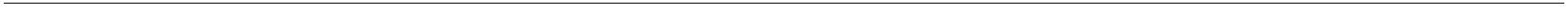 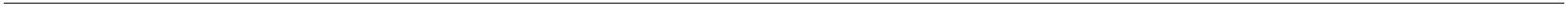 Smlouva o nakládání s odpadem - ŽIVNOSTI vzor ZoO 27.10.2020odstranění). Poskytování těchto služeb bude účtováno zhotovitelem objednateli v případě, že služba již není zahrnuta v Jednotkovéceně za Služby A. Jednotková cena za nakládání s odpadem je uvedena v příloze č. 1 této smlouvy (dále jen „Jednotková cena zanakládání s odpadem“) .8. Poskytované služby jsou ve svém souhrnu Služby A, společně se Službami B a Službami - nakládání s odpadem, které jsouposkytovány zhotovitelem objednateli.II.Předmět smlouvy1. Zhotovitel se touto smlouvou zavazuje přebírat odpady od objednatele, jejichž bližší specifikace je uvedena v příloze č. 1 a spřevzatými odpady nakládat v souladu se zákonem o odpadech, tj. zajistit jejich jejich sběr, svoz a zpracování (tj. zajistit Služby A aSlužby – nakládání s odpadem), a to za podmínek stanovených touto smlouvou.2. V případě, že byly sjednány, zhotovitel se touto smlouvou zavazuje poskytnout objednateli rovněž Služby B. Jednotková cena zaSlužby B bude hrazena objednatelem společně s Jednotkovou cenou za Služby A a Jednotkovou cenou za nakládání s odpademza poskytování Služeb A a Služeb - nakládání s odpadem.3. Objednatel se zavazuje sjednaným způsobem předávat odpady zhotoviteli po dobu účinnosti této smlouvy, a za Poskytovanéslužby zhotovitelem dle čl. II odst. 1 této smlouvy, tj. (i) za Služby A zaplatit zhotoviteli Jednotkovou cenu za Služby A a (ii) zaSlužby – nakládání s odpadem zaplatit zhotoviteli Jednotkovou cenu za nakládání s odpadem sjednanou v příloze č. 1 této smlouvya za plnění poskytovaná zhotovitelem dle čl. II. odst. 2 této smlouvy, tj. (iii) za Služby B zaplatit zhotoviteli Jednotkovou cenu zaSlužby B sjednanou v příloze č. 1 této smlouvy (Jednotková cena za Služby A, Jednotková cena za nakládání s odpadem aJednotková cena za Služby B společně dále též jako „Cena služeb“ ).4. Smluvní strany se dohodly, že odpad je převzatý zhotovitelem v okamžiku, kdy jej převezme od objednatele přímo zhotovitelnebo třetí osoba, jež je smluvně zajištěná zhotovitelem k převzetí odpadů a jejich přepravě pro zhotovitele (dále jen "dopravce“).Zhotovitel si vyhrazuje právo odmítnout převzetí odpadu, pokud v důsledku změny povolení nebo provozního řádu koncovýchzařízení (tj. zejména skládek), na které je přijímán odpad, nemá nadále povoleno přijímat tento druh odpadu nebo z jinýchobjektivních důvodů nezávislých na vůli zhotovitele.5. Okamžikem převzetí odpadu zhotovitelem do zařízení určeného pro nakládání s odpady se vlastníkem odpadu stává zhotovitelve smyslu ust. § 16 odst. 1 zákona o odpadech a ve vztahu k tomuto odpadu má zhotovitel všechny povinnosti provozovatelezařízení stanovené zákonem o odpadech.6. Smluvní strany se dohodly na tom, že místem předání a převzetí odpadu, a tedy i místem naložení odpadu je svozové místouvedené u konkrétního druhu odpadu v příloze č. 2 této smlouvy.III.Práva a povinnosti smluvních stran1. Zhotovitel se zavazuje zajistit sběr odpadu soustředěného ve sběrných nádobách a zajistit jeho svoz ze svozového místa, a to vrozsahu a frekvenci dle přílohy č. 2 této smlouvy.2. Objednatel je zejména povinen:a) zajistit volný přístup ke sběrným nádobám v době probíhajícího svozu.b) zajistit sjízdnost vozovek a schůdnost přístupových cest vedoucích přímo k jednotlivým sběrným nádobám; s vyjímkoupozemních komunikací ve vlastnictví státu, kraje nebo obce.c) zajistit soustřeďování odpadu do sběrných nádob na svozovém místě a současně zajistit, aby odpad nebyl ukládán mimosběrné nádoby. V případě, že bude odpad soustřeďován nebo odložen vedle sběrných nádob, zhotovitel není povinen takovýodpad převzít.d) zajistit, aby nedocházelo ke znehodnocování přebíraného odpaduodpadem, na který se nevztahuje tato smlouva.e) vrátit zhotoviteli ve lhůtě 5 dnů ode dne ukončení účinnosti této smlouvy všechny jím pronajaté sběrné nádoby, a to v řádnémstavu, odpovídajícím běžnému opotřebení.f) zařazovat odpad podle druhů a kategorií v souladu s katalogem odpadů.3. Objednatel se zavazuje předat zhotoviteli veškeré údaje, informace a/nebo dokumentaci týkající se odpadů, jejíž předání právnípředpisy (tj. zejména zákon o odpadech a/nebo podzákonné právní předpisy) pro daný druh předávaných odpadů vyžadují, není-limezi stranami dohodnuto jinak. Tato dokumentace v podobě písemných informací o odpadu tvoří Přílohu č. 4 – „Písemnéinformace o odpadu“, která je tak nedílnou součástí této smlouvy.4. V případě, že je svoz odpadu podmíněn označením sběrné nádoby svozovou známkou, předá zhotovitel objednateli paušálnía/nebo jednorázové svozové známky (samolepky). Objednatel je povinen označit sběrné nádoby těmito známkami a pouze taktooznačené sběrné nádoby slouží k soustřeďování odpadu objednatelem a svozu odpadů podle této smlouvy.5. Zhotovitel je oprávněn odmítnout svoz odpadu v případě, že objednatel nesplnil touto smlouvou sjednané povinnosti nebo jeobjednatel v prodlení s úhradou kterékoliv částky dle této smlouvy.. Převzetí odpadu, na který se nevztahuje tato smlouva, může být provedeno pouze na základě operativní objednávky objednatele6a/nebo dodatkem k této smlouvě. Objednávka musí být učiněna písemně, musí v ní být uveden druh odpadu, svozové místo a dobatrvání, po kterou má být služba zhotovitelem poskytována, přičemž cena takto provedeného plnění bude stanovena dohodousmluvních stran mimo režim této smlouvy.Stránka 2 z 5Smlouva o nakládání s odpadem - ŽIVNOSTI vzor ZoO 27.10.2020IV.Cena plnění a platební podmínky1. Cena služeb je stanovena dohodou smluvních stran v příloze č. 1, a to bez daně z přidané hodnoty, která bude připočtena vaktuální zákonné výši.. Cena služeb bude vyúčtována vždy za fakturační období, které je uvedeno v příloze č. 1 smlouvy. Zhotovitel vystaví daňový2doklad (dále jen „faktura“) za Poskytované služby a odešle jej objednateli na sjednanou zasílací adresu dle této smlouvy. Faktura jesplatná 14 dní ode dne jejího vystavení. Zhotovitel je oprávněn vyúčtovat cenu pravidelných a opakujících se služeb před jejichposkytnutím, a to za předpokladu, že rozsah a cena poskytovaných služeb jsou smluvními stranami dohodnuty předem.3. Zhotovitel je oprávněn objednateli vystavit a doručovat jakoukoliv fakturu podle této smlouvy v elektronické podobě, a to nae-mailovou adresu objednatele uvedenou v této smlouvě. Objednatel uděluje zhotoviteli souhlas k zasílání a používání faktur(daňových dokladů) v elektronické podobě ve smyslu ustanovení § 26 odst. 3 zákona č. 235/2004 Sb., o dani z přidané hodnoty.Elektronická faktura ve smyslu tohoto ustanovení smlouvy bude vyhotovena ve formátu PDF.4. Všechny platby podle této smlouvy se provádí bezhotovostně na účet zhotovitele nebo v hotovosti. Číslo účtu, měnu platby avariabilní symbol či způsob jeho určení uvede zhotovitel vždy na faktuře. Náklady spojené s úhradou závazků dle této smlouvy(např. bankovní poplatky, poštovní poplatky) nese každá ze smluvních stran sama.5. Připadne-li poslední den splatnosti na den pracovního volna nebo pracovního klidu, pak je dnem splatnosti nejbližší následujícípracovní den.. Platba objednatele se považuje za uhrazenou, je-li řádně identifikována (označena variabilním symbolem) a připsána vpředepsané výši na účet zhotovitele uvedený v záhlaví této smlouvy.678. Změny bankovních účtů jsou si smluvní strany povinny bez zbytečného odkladu písemně oznámit.. Ostatní případné platby podle této smlouvy (např. smluvní pokuty, škody, úroky z prodlení, další náklady, náhrady, odvody apoplatky) jsou splatné na výzvu k jejich úhradě. Platby dle tohoto odstavce je povinen zhotovitel vyúčtovat samostatnou fakturou,popřípadě společně s fakturou vystavenou na Cenu služeb. Společná faktura je splatná 14. den ode dne jejího vystavení.9. Smluvní strany si sjednávají, že případné neidentifikovatelné platby poskytnuté objednatelem na bankovní účet zhotovitele nebo ipřeplatky je zhotovitel oprávněn, dle své úvahy, započíst na příslušenství kterékoli své pohledávky za objednatelem, a poté najistinu této své pohledávky za objednatelem.10. Cena služeb dle této smlouvy se zvyšuje:a) při navýšení vstupních nákladů zhotovitele podílejících se na Ceně služeb (tj. zejména při zvýšení nákladů zhotovitele, např. vsouvislosti se změnou právním předpisem stanovené výše poplatku za ukládání odpadů na skládky nebo jakéhokoliv jinéhopoplatku stanoveného v budoucnu); takové zvýšení je vůči objednateli účinné od prvého dne následujícího kalendářního měsícepo měsíci, v němž zhotovitel zvýšení sjednané ceny písemně objednateli oznámil;b) o míru inflace vyjádřenou přírůstkem průměrného ročního indexu spotřebitelských cen podle údajů zveřejněných nainternetových stránkách Českého statistického úřadu za předchozí kalendářní rok, přičemž ke zvýšení Ceny služeb o inflacimůže dojít každoročně, vždy s účinností od 1. ledna příslušného kalendářního roku následujícícho po kalendářním roce, vekterém nabyla tato smlouva účinnosti. Zhotovitel písemně informuje objednatale o nové výši Ceny služeb. Zhotovitel je oprávněnpísemně informovat objednatele o nové výši Ceny služeb společně se zasláním faktury, a to i v elektronické podobě dle článkuIV. odst. 3 smlouvy, ve které již bude uvedena nová výše Ceny služeb.V.Úrok z prodlení a smluvní pokuty1. Pro případ prodlení objednatele s úhradou kterékoli splatné peněžité pohledávky zhotovitele podle této smlouvy je objednatelpovinen zaplatit zhotoviteli smluvní úrok z prodlení ve výši 0,05 % z dlužné částky za každý i započatý den prodlení.. Předá-li objednatel zhotoviteli odpad, který nesplňuje kvalitativní parametry deklarované v dokladech vystavené dle článku III.2odst. 3 této smlouvy, resp. jedná-li se o jiný druh odpadu, než který je uveden v příloze č. 1 této smlouvy, má zhotovitel právopřevzetí takového odpad odmítnout, a to i v případě, že předávaný odpad je nevhodný pouze z části.3. Zhotovitel je oprávněn uplatnit nárok na zaplacení smluvní pokuty ve výši 300,- Kč, dostane-li se objednatel do prodlení súhradou jakéhokoliv plnění dle této smlouvy, a to o více než 30 dní ode dne splatnosti daňového dokladu - faktury, kterým bylo totoplnění zhotovitelem u objednatele uplatněno. Tím není dotčeno právo zhotovitele na úrok z prodlení a právo zhotovitele odstoupitod smlouvy dle čl. VII. této smlouvy.45. Zhotovitel je oprávněn uplatnit nároky na úhradu smluvní pokuty vyplývající z čl. V. odst. 3 této smlouvy, a to i opakovaně.. Uplatněním nároku zhotovitele na smluvní pokutu dle čl. V. odst. 3 této smlouvy není dotčeno právo zhotovitele na náhraduškody. Ustanovení § 2050 zákona č. 89/2012 Sb., občanský zákoník, ve znění pozdějších předpisů, se nepoužije.VI.Nájem sběrných nádob1. Zhotovitel se zavazuje přenechat do užívání za úplatu objednateli sběrné nádoby zhotovitele dle specifikace a v počtu uvedenémv příloze č. 2 této smlouvy (dále také jako „předmět nájmu“).. Objednatel prohlašuje, že se seznámil se stavem předmětu nájmu a neshledal žádné faktické či právní vady, které by bránily jehoužívání k účelům touto smlouvou sledovaných a v tomto stavu a za podmínek dále v této smlouvě stanovených jej do nájmu přijímá.23. Cena za nájem předmětu nájmu dle této smlouvy je stanovena jako část Jednotkové ceny za Služby B v příloze č. 1, a to bezStránka 3 z 5Smlouva o nakládání s odpadem - ŽIVNOSTI vzor ZoO 27.10.2020daně z přidané hodnoty. Pokud cena nájmu není uvedena jako část Jednotkové ceny za Služby B platí, že cena nájmu sběrnýchnádob je již zahrnuta v Jednotkové ceně za Služby A.4. Objednatel je povinen předmět nájmu:a) užívat ve shodě s účelem smlouvy, hospodárně a účelně;b) chránit před poškozením, ztrátou nebo zničením;c) vrátit zhotoviteli bez zbytečného odkladu v případě, že jej nepotřebuje pro plnění účelu smlouvy nebo je řádně nevyužívá;d) užívat při dodržování všech požárních, bezpečnostních, hygienických a dalších předpisů, které se vztahují k jeho činnosti;e) předložit zhotoviteli na jeho žádost ke kontrole, a to nejpozději do 3 dnů od doručení takové žádosti objednateli;f) řádně užívat, jinak nese odpovědnost za škody na majetku způsobené neodborným zacházením a provozními událostmi.. Zhotovitel:5a) je povinen ke dni účinnosti této smlouvy předat objednateli předmět nájmu, pokud se strany nedomluví jinak;b) je oprávněn žádat vrácení předmětu nájmu, neužívá-li objednatel předmět nájmu řádně, případně je užívá v rozporu súčelem, ke kterému má sloužit;c) je oprávněn odebrat objednateli předmět nájmu v případě, že objednatel nesplnil touto smlouvou sjednané povinnosti nebo jeobjednatel v prodlení s úhradou kterékoliv částky dle této smlouvy.61. Pokud nájem předmětu nájmu není součástí zhotovitelem Poskytovaných služeb, tento článek VI. se nepoužije.VII.Doba trvání smlouvy a její zánik. Smlouva se uzavírá na dobu neurčitou. Smlouva nabývá platnosti dnem podpisu smlouvy oběma smluvními stranami a účinnostidnem nabytí účinnosti zákona o odpadech, který zruší a zcela nahradí zákon č. 185/2001 Sb., o odpadech.. Obě smluvní strany jsou oprávněny smlouvu vypovědět s výpovědní dobou 3 měsíce. Zhotovitel je oprávněn vypovědět tuto2smlouvu s výpovědní dobou jeden měsíc v případě, že dojde ke změně podmínek pro přijímání odpadu do koncového zařízení, činastanou-li jiné důležité provozní důvody na straně zhotovitele. Výpovědní doba počíná běžet prvního dne měsíce následujícího poměsíci, v němž druhá smluvní strana obdrží písemnou výpověď řádně doručenou na její adresu uvedenou v záhlaví této smlouvy.3. Smluvní strany se dohodly, že dosavadní závazky z uzavřených smluv se stejným nebo obdobným plněním se podle § 1902zákona č. 89/2012 Sb., občanský zákoník, ve znění pozdějších předpisů, zcela ruší a nahrazují se touto smlouvou. Výjimku tvořízávazky, které vznikly z důvodu porušení povinnosti z uzavřených dosavadních smluv mezi smluvními stranami, např. smluvnípokuta.4. Zhotovitel má právo od této smlouvy odstoupit,(i) v případě podstatného porušení smlouvy objednatelem, tj. zejména dostane-li se objednatel do prodlení s úhradou úplaty zaposkytnutá plnění na základě daňového dokladu – faktury o více než třicet (30) dnů ode dne splatnosti daňového dokladu;(ii) v případě podstatné změny okolností, ke které dojde po uzavření této smlouvy, tj. zejména, kdy u zhotovitele dojde kezvýšení nákladů na poskytované služby (např. v souvislosti se změnou právním předpisem stanovené výše poplatku za ukládáníodpadů na skládku nebo jakéhokoliv jiného poplatku stanoveného právním předpisem v budoucnu), v důsledku čehož zhotovitelv souladu s touto smlouvou zvýší cenu poskytovaných služeb a objednatel bude rozporovat nebo zpochybňovat oprávněnosttakového zvýšení ceny;(iii) v případě, že zhotovitel pozbyde příslušné oprávnění či povolení nezbytné k provozu zařízení, ve kterém nakládá s odpadyuvedenými v této smlouvě nebo pozbyde příslušné oprávnění či povolení nezbytné k nakládání s jednotlivými druhy odpadů,které jsou uvedeny v této smlouvě; nebo(iv) v případě, že byl prohlášen úpadek objednatele.5. Oznámení o odstoupení doručí zhotovitel na adresu objednatele uvedenou v záhlaví této smlouvy. Účinky odstoupení nastávajíke dni, kdy objednatel obdrží písemné oznámení o odstoupení od smlouvy. Odstoupení od této smlouvy má účinky jen dobudoucna. V případě odsoupení některé strany od této smlouvy nejsou strany povinny si vrátit plnění, která si na základě tétosmlouvy doposud poskytly, a zůstávají zachovány veškeré nároky které stranám z této smlouvy a v souvislosti s ní vznikly do dobyodstoupení od ní. V případě odstoupení od této smlouvy se obě smluvní strany zavazují vypořádat své finanční poměry založenétouto smlouvou nejpozději do 1 měsíce ode dne doručení oznámení o odstoupení od této smlouvy.VIII.Prorogace1. Strany se dohodly, že v případě jakýchkoliv sporů dle této smlouvy, je místně příslušný Obvodní soud pro Prahu 10, případněMěstský soud v Praze.IX.Závěrečná ustanovení1. Práva a povinnosti smluvních stran touto smlouvou neupravená se řídí zákonem o odpadech, ve znění pozdějších předpisů azákonem č. 89/2012 Sb., občanský zákoník, ve znění pozdějších předpisů.. Každá ze smluvních stran bude v roli správce zpracovávat osobní údaje fyzických osob vystupujících na straně druhé smluvní2strany jakožto subjektů údajů, a to pro účely související s uzavíráním a plněním této smlouvy, ochrany jejích právních nároků aplnění právních povinností. Každá ze smluvních stran informuje své případné zaměstnance a další subjekty údajů o zpracováníStránka 4 z 5Smlouva o nakládání s odpadem - ŽIVNOSTI vzor ZoO 27.10.2020jejich osobních údajů druhou smluvní stranou. Informace o zpracování osobních údajů ze strany zhotovitele jsou dostupné naadrese http://www.ave.cz/cs/ochrana-udaju.3. Veškeré změny smluvních ujednání této smlouvy je možné činit jen po vzájemné dohodě smluvních stran, a to v podobě novépísemné smlouvy, jenž v plném rozsahu nahradí tuto smlouvu a bude představovat úplnou dohodu smluvních stran na předmětuplnění.4. Případná nicotnost, neplatnost, neúčinnost či nevymahatelnost některých ustanovení této smlouvy nemá vliv na existenci,platnost, účinnost či vymahatelnost ostatních ustanovení této smlouvy. Smluvní strany se zavazují nahradit neplatné, neúčinnénebo nevymahatelné ustanovení této smlouvy ustanovením platným, účinným a vymahatelným, které bude nejvíce odpovídatsmyslu a účelu původního ustanovení smlouvy.5. Strany sjednávají, že v rámci smluvního vztahu založeného touto smlouvou mají ustanovení zákona, jež nemají donucujícíúčinky, přednost před obchodními zvyklostmi. Ustanovení § 558 odst. 2, věty druhé zákona č. 89/2012 Sb., občanského zákoníku,ve znění pozdějších předpisů, se nepoužije.67. Tato smlouva je vyhotovena ve 2 shodných vyhotoveních.. Pro vyloučení pochybností se uvádí, že žádný závazek z této smlouvy není fixním závazkem podle § 1980 zákona č. 89/2012Sb., občanský zákoník, ve znění pozdějších předpisů.Modřice, dne 12.02.2021V ___________ dne __________________________________________________________________________________AVE CZ odpadové hospodářství s.r.o.Střední škola polytechnická, Brno,Jílová, příspěvková organizaceIvo Rubeš, ředitel provozovny.zhotovitelobjednatel_________________________________AVE CZ odpadové hospodářství s.r.o.Lenka Kaňová, poradce pro ekologii/průmyslové službyzhotovitelStránka 5 z 5Specifikační a výpočtový list - vzor ZoO 27.10.2020Příloha č. 1 ke smlouvě č. 210553/01.01.2021Specifikační a výpočtový listSlužby AMnožství/MJJednotková cenaza Služby AInterní číslosmlouvy(v CZK bez DPH)1)121100 l svoz 2x týdně40 l svoz 1x týdně100 l svoz 2x týdně3 JV2 JV1 JV21.888,963.811,5621.888,90211605947621160607082116060738Služby BMnožství/MJJednotková cenaza Služby BInterní číslosmlouvy(v CZK bez DPH)manipulace Renault KL/N1SKNP /15 mindoprava Renault KL/N1SKNP /km1 JV1 KM1 JV140,0022,002116063209211606320921160632102116063210manipulace Renault KL/N1SKNP /15 mindoprava Renault KL/N1SKNP /km140,0022,001 KMSlužby - nakládání s odpademMnožství/MJJednotková cenaza nakládání s odpadem(v CZK bez DPH)Interní číslosmlouvy222122200301 Směsný komunální odpad00301 Směsný komunální odpad00301 Směsný komunální odpad50102 Plast. obaly - folie barevné00123* Vyřazená zařízení obsahující chl00135* Vyřazené elektrické a elektronic00136 Vyřazené elektrické a elektronick1 T1 T1 T1 T1 T1 T1 T0 T1 T0,000,002116059476211606070821160607382116063209211606321021160632102116064148211606414821160641480,00500,0010.816,3011.886,002.496,100,00zpětný odběr 1a) - 10) ZDARMA200307 Objemný odpad2.182,901)Objednatel bere na vědomí, že Jednotková cena za Služby A je uvedena jako cena za 1 rok poskytování službyzhotovitelem za jednu jednotku výkonu (JV), přičemž částka uvedená na faktuře bude odpovídat násobku poměrnévýše Jednotkové ceny za Služby A dle fakturačního období a skutečnému počtu jednotek výkonu.Fakturační období:MěsíčněStránka 1 z 1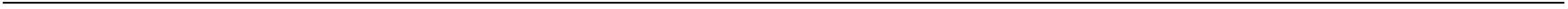 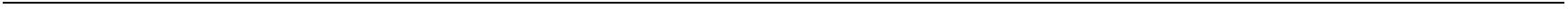 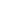 Seznam svozových míst - vzor ZoO 27.10.2020Příloha č. 2 ke smlouvě č. 210553/01.01.2021Seznam svozových místSvozové místo pravidelnéhoČísloČísloČísloPočetTypNádoba RočníDenSezónaKódInterní číslosmlouvy/svozu odpadupopisné orient.dodat.nádob ke nádob kev nájmu přepočet svozusvozuodpadusvozusvozuU1100U240svozuobjednávkyBrno, Jílová365451421ANOANOANO10452út, čtút200301200301200301211605947621160607082116060738Brno, JahodováBrno, PražákovaU110052útSeznam svozových místSvozové místo pro nepravidelnýČísloČísloČísloPočetTypNázevNádoba RočníKódInterní číslosmlouvy/svoz odpadupopisnéorient.dodat.nádob kenádob kenádobyv nájmu přepočetodpadusvozusvozusvozuobjednávkyBrno, Jílová164/36g11LOSLOSVolněVolněNENE001501022116063209200123,200135 2116063210Stránka 1 z 1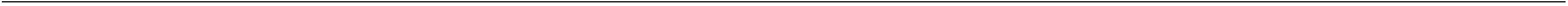 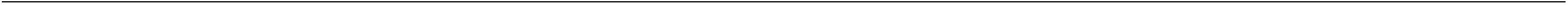 Seznam vlastníků odpadu - vzor ZoO 27.10.2020Příloha č. 3 ke smlouvě č. 210553/01.01.2021Seznam vlastníků odpaduInterní čísloIČONázevUliceČ.p.Č.o.Č.dod. MěstoBrnoMístní částŠtýřicePSČIČPIIČPIČZsmlouvy222222116059476116060708116060738116063209116063210116064148006380130063801300638013006380130063801300638013Střední škola polytechnická,Brno, JílovJílová164/3654639 00620 00Střední škola polytechnická,Brno, JílovJahodováPražákovaJílováBrnoIvanoviceStřední škola polytechnická,Brno, Jílov51BrnoHorní Heršpice 619 00Střední škola polytechnická,Brno, Jílov164/36164/36164/36BrnoŠtýřiceŠtýřiceŠtýřice639 00639 00639 00Střední škola polytechnická,Brno, JílovJílováBrnoStřední škola polytechnická,Brno, JílovJílováBrnoStránka 1 z 1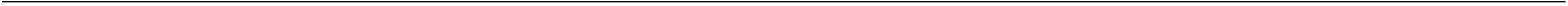 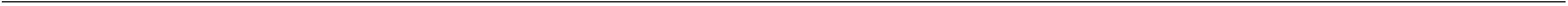 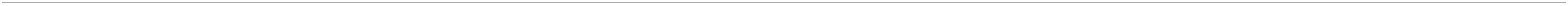 Písemné informace o odpadu - vzor ZoO 27.10.2020Příloha č. 4 ke smlouvě č. 210553/01.01.2021Písemné informace o odpaduv případě jednorázové nebo první z řady dodávekID partnera (sídlo)ID dodavatele (místo vzniku odpadu)názevStřední škola polytechnická, Brno,Jílová, příspěvková organizaceJílová 164/36gnázevStřední škola polytechnická, Brno,Jílová, příspěvková organizaceJílová 164/36gadresaadresa639 00 Brno639 00 BrnoIČZÚJ00638013550973IČZÚJ00638013550973IČZ/IČP/IČOB/ORP**Uveďte příslušnou identifikaci daného dodavatele: IČZ - Identifikační číslo zařízení nebo IČP - identifikační číslo provozovny podleživnostenského zákona, pokud odpad pochází z provozovny, která nemá IČP přiděleno, nutno vyplnit číslo vlastní nebo IČOB - Identifikačníčíslo obchodníka. Činnost mimo pevnou provozovnu se eviduje na ORP/SOP, kde se činnost provádí.katalogové číslo a kategorie odpadu:200301Onázev druhu odp.:Směsný komunální odpadvýčet nebezpečných vlastností:HP1 VýbušnýHP2 OxidujícíHP3 HořlavýHP4 DráždivýHP5 Toxický (orgány)HP6 Akutně toxickýHP7 KarcinogenníHP8 ŽíravéHP9 InfekčníHP13 SenzibilujícíHP10 TeratogenníHP11 MutagenníHP12 Uvolňuje plynHP14 EkotoxickýHP15 Následně nebezpečnýdalší informace, jsou-li požadovány:protokol o výsledcích zkoušek:Čestně prohlašuji, že:----všechny informace uvedené v tomto dokumentu jsou pravdivé a úplnés odpadem nelze nakládat jiným způsobem v souladu s hierarchií způsobů nakládání s odpady podle platné legislativybiologicky rozložitelný podíl komunálního odpadu nepřesahuje 50%směsný komunální odpad byl vytříděn o nebezpečné a využitelné složky a komodity určené ke zpětnému odběruDatum:Jméno a příjmení osoby odpovědné za informace v PIO:Razítko:Podpis: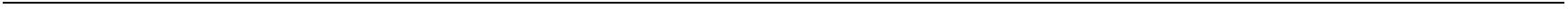 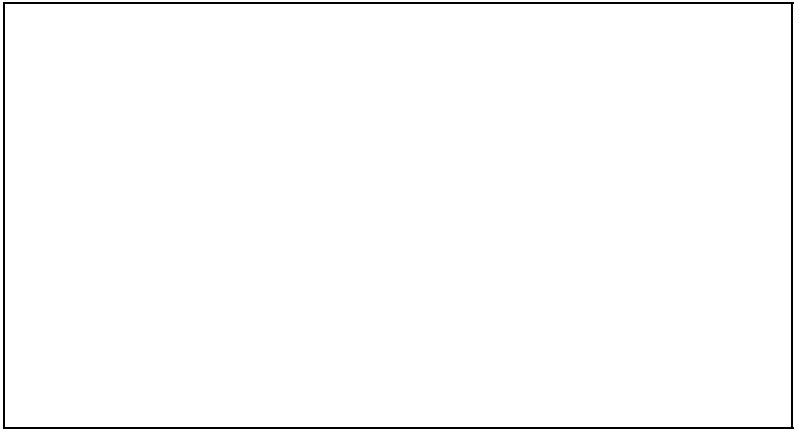 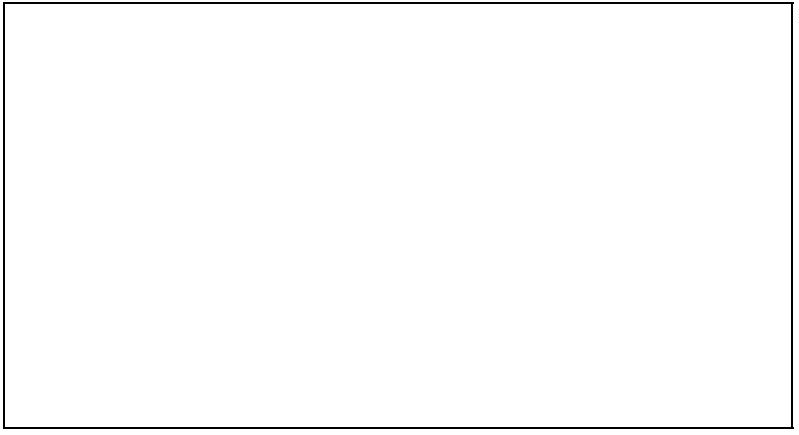 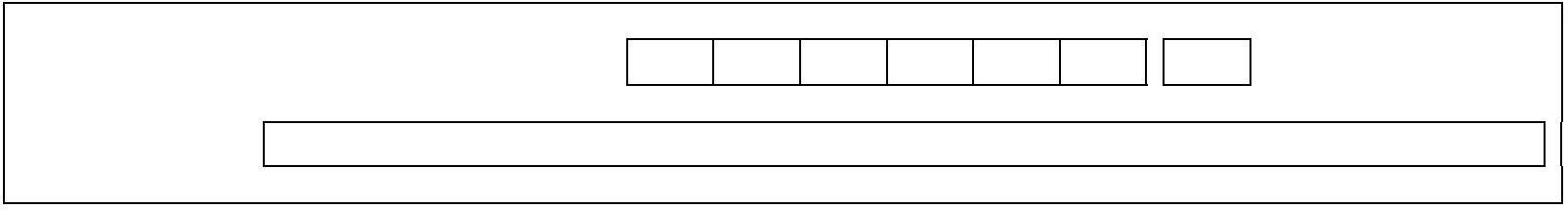 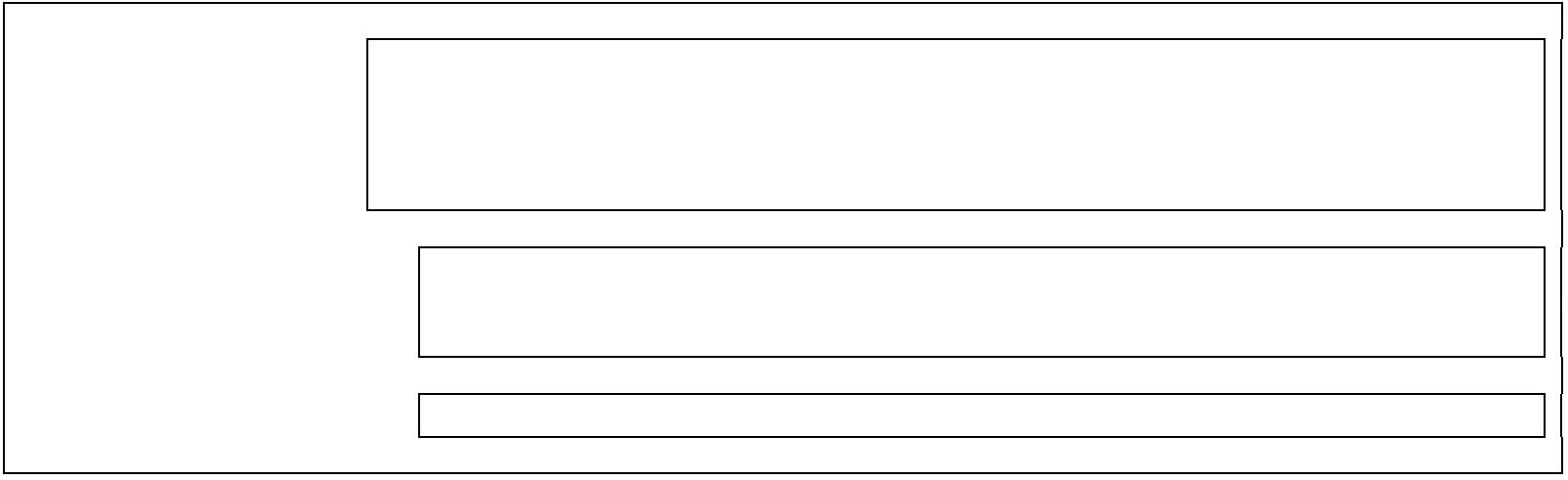 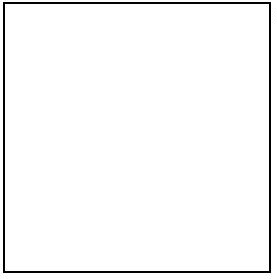 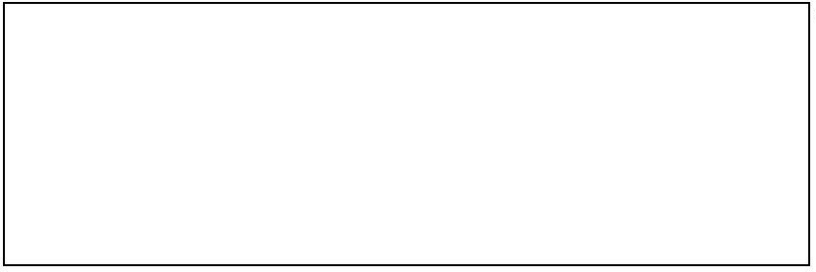 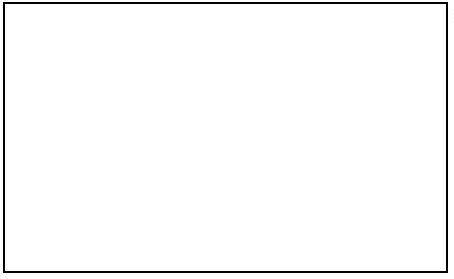 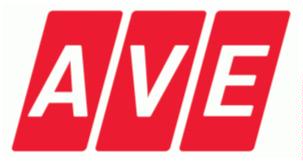 Písemné informace o odpadu - vzor ZoO 27.10.2020Příloha č. 4 ke smlouvě č. 210553/01.01.2021Písemné informace o odpaduv případě jednorázové nebo první z řady dodávekID partnera (sídlo)ID dodavatele (místo vzniku odpadu)názevStřední škola polytechnická, Brno,Jílová, příspěvková organizaceJílová 164/36gnázevStřední škola polytechnická, Brno,Jílová, příspěvková organizaceJílová 164/36gadresaadresa639 00 Brno639 00 BrnoIČZÚJ00638013550973IČZÚJ00638013550973IČZ/IČP/IČOB/ORP**Uveďte příslušnou identifikaci daného dodavatele: IČZ - Identifikační číslo zařízení nebo IČP - identifikační číslo provozovny podleživnostenského zákona, pokud odpad pochází z provozovny, která nemá IČP přiděleno, nutno vyplnit číslo vlastní nebo IČOB - Identifikačníčíslo obchodníka. Činnost mimo pevnou provozovnu se eviduje na ORP/SOP, kde se činnost provádí.katalogové číslo a kategorie odpadu:150102Onázev druhu odp.:Plastové obalyvýčet nebezpečných vlastností:HP1 VýbušnýHP2 OxidujícíHP3 HořlavýHP4 DráždivýHP5 Toxický (orgány)HP6 Akutně toxickýHP7 KarcinogenníHP8 ŽíravéHP9 InfekčníHP13 SenzibilujícíHP10 TeratogenníHP11 MutagenníHP12 Uvolňuje plynHP14 EkotoxickýHP15 Následně nebezpečnýdalší informace, jsou-li požadovány:protokol o výsledcích zkoušek:Čestně prohlašuji, že:----všechny informace uvedené v tomto dokumentu jsou pravdivé a úplnés odpadem nelze nakládat jiným způsobem v souladu s hierarchií způsobů nakládání s odpady podle platné legislativybiologicky rozložitelný podíl komunálního odpadu nepřesahuje 50%směsný komunální odpad byl vytříděn o nebezpečné a využitelné složky a komodity určené ke zpětnému odběruDatum:Jméno a příjmení osoby odpovědné za informace v PIO:Razítko:Podpis:Písemné informace o odpadu - vzor ZoO 27.10.2020Příloha č. 4 ke smlouvě č. 210553/01.01.2021Písemné informace o odpaduv případě jednorázové nebo první z řady dodávekID partnera (sídlo)ID dodavatele (místo vzniku odpadu)názevStřední škola polytechnická, Brno,Jílová, příspěvková organizaceJílová 164/36gnázevStřední škola polytechnická, Brno,Jílová, příspěvková organizaceJílová 164/36gadresaadresa639 00 Brno639 00 BrnoIČZÚJ00638013550973IČZÚJ00638013550973IČZ/IČP/IČOB/ORP**Uveďte příslušnou identifikaci daného dodavatele: IČZ - Identifikační číslo zařízení nebo IČP - identifikační číslo provozovny podleživnostenského zákona, pokud odpad pochází z provozovny, která nemá IČP přiděleno, nutno vyplnit číslo vlastní nebo IČOB - Identifikačníčíslo obchodníka. Činnost mimo pevnou provozovnu se eviduje na ORP/SOP, kde se činnost provádí.katalogové číslo a kategorie odpadu:200123Nnázev druhu odp.:Vyrazená zarízení obsahující chlorofluorouhlovodíkyvýčet nebezpečných vlastností:HP1 VýbušnýHP2 OxidujícíHP3 HořlavýHP4 DráždivýHP5 Toxický (orgány)HP6 Akutně toxickýHP7 KarcinogenníHP8 ŽíravéHP9 InfekčníHP13 SenzibilujícíHP10 TeratogenníHP11 MutagenníHP12 Uvolňuje plynXHP14 EkotoxickýHP15 Následně nebezpečnýdalší informace, jsou-li požadovány:protokol o výsledcích zkoušek:Čestně prohlašuji, že:----všechny informace uvedené v tomto dokumentu jsou pravdivé a úplnés odpadem nelze nakládat jiným způsobem v souladu s hierarchií způsobů nakládání s odpady podle platné legislativybiologicky rozložitelný podíl komunálního odpadu nepřesahuje 50%směsný komunální odpad byl vytříděn o nebezpečné a využitelné složky a komodity určené ke zpětnému odběruDatum:Jméno a příjmení osoby odpovědné za informace v PIO:Razítko:Podpis:Písemné informace o odpadu - vzor ZoO 27.10.2020Příloha č. 4 ke smlouvě č. 210553/01.01.2021Písemné informace o odpaduv případě jednorázové nebo první z řady dodávekID partnera (sídlo)ID dodavatele (místo vzniku odpadu)názevStřední škola polytechnická, Brno,Jílová, příspěvková organizaceJílová 164/36gnázevStřední škola polytechnická, Brno,Jílová, příspěvková organizaceJílová 164/36gadresaadresa639 00 Brno639 00 BrnoIČZÚJ00638013550973IČZÚJ00638013550973IČZ/IČP/IČOB/ORP**Uveďte příslušnou identifikaci daného dodavatele: IČZ - Identifikační číslo zařízení nebo IČP - identifikační číslo provozovny podleživnostenského zákona, pokud odpad pochází z provozovny, která nemá IČP přiděleno, nutno vyplnit číslo vlastní nebo IČOB - Identifikačníčíslo obchodníka. Činnost mimo pevnou provozovnu se eviduje na ORP/SOP, kde se činnost provádí.katalogové číslo a kategorie odpadu:200135Nnázev druhu odp.:Vyrazené elektrické a elektronické zarízení obsahující nebezpecné látky neuvedené pod císly20 01 21 a 20 01 236)výčet nebezpečných vlastností:HP1 VýbušnýHP2 OxidujícíHP3 HořlavýHP4 DráždivýXXHP5 Toxický (orgány)HP6 Akutně toxickýHP7 KarcinogenníHP8 ŽíravéHP9 InfekčníHP13 SenzibilujícíHP10 TeratogenníHP11 MutagenníHP12 Uvolňuje plynXHP14 EkotoxickýHP15 Následně nebezpečnýXXdalší informace, jsou-li požadovány:protokol o výsledcích zkoušek:Čestně prohlašuji, že:----všechny informace uvedené v tomto dokumentu jsou pravdivé a úplnés odpadem nelze nakládat jiným způsobem v souladu s hierarchií způsobů nakládání s odpady podle platné legislativybiologicky rozložitelný podíl komunálního odpadu nepřesahuje 50%směsný komunální odpad byl vytříděn o nebezpečné a využitelné složky a komodity určené ke zpětnému odběruDatum:Jméno a příjmení osoby odpovědné za informace v PIO:Razítko:Podpis: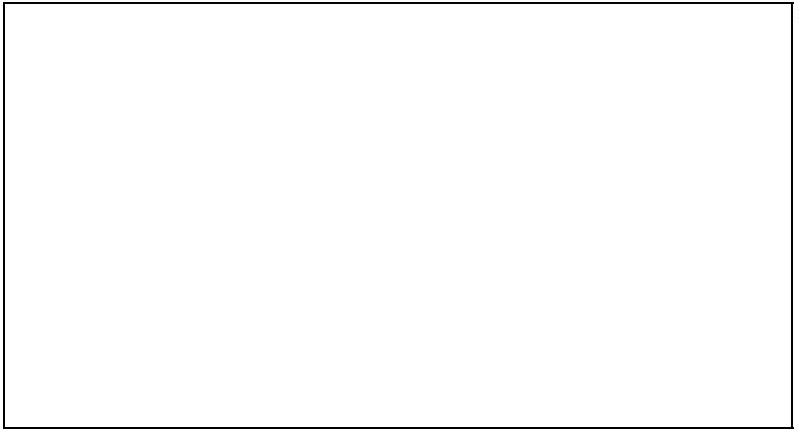 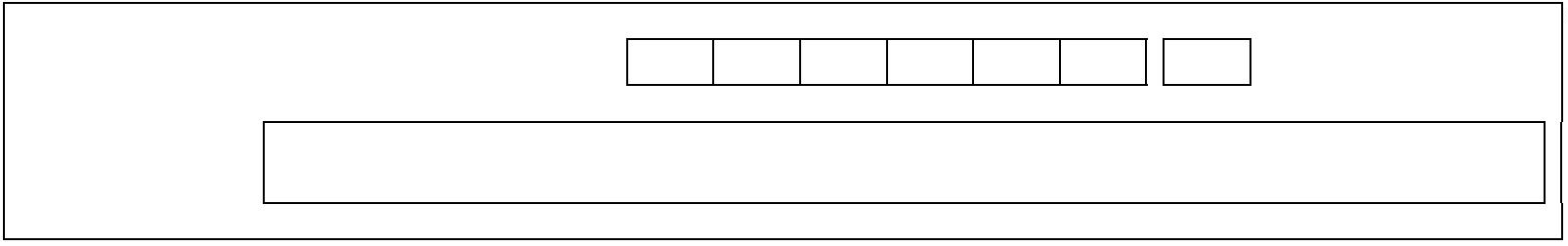 Písemné informace o odpadu - vzor ZoO 27.10.2020Příloha č. 4 ke smlouvě č. 210553/01.01.2021Písemné informace o odpaduv případě jednorázové nebo první z řady dodávekID partnera (sídlo)ID dodavatele (místo vzniku odpadu)názevStřední škola polytechnická, Brno,Jílová, příspěvková organizaceJílová 164/36gnázevStřední škola polytechnická, Brno,Jílová, příspěvková organizaceJílová 164/36gadresaadresa639 00 Brno639 00 BrnoIČZÚJ00638013550973IČZÚJ00638013550973IČZ/IČP/IČOB/ORP**Uveďte příslušnou identifikaci daného dodavatele: IČZ - Identifikační číslo zařízení nebo IČP - identifikační číslo provozovny podleživnostenského zákona, pokud odpad pochází z provozovny, která nemá IČP přiděleno, nutno vyplnit číslo vlastní nebo IČOB - Identifikačníčíslo obchodníka. Činnost mimo pevnou provozovnu se eviduje na ORP/SOP, kde se činnost provádí.katalogové číslo a kategorie odpadu:200136Onázev druhu odp.:Vyrazené elektrické a elektronické zarízení neuvedené pod císly 20 01 21, 20 01 23 a 20 0135výčet nebezpečných vlastností:HP1 VýbušnýHP2 OxidujícíHP3 HořlavýHP4 DráždivýHP5 Toxický (orgány)HP6 Akutně toxickýHP7 KarcinogenníHP8 ŽíravéHP9 InfekčníHP13 SenzibilujícíHP10 TeratogenníHP11 MutagenníHP12 Uvolňuje plynHP14 EkotoxickýHP15 Následně nebezpečnýdalší informace, jsou-li požadovány:protokol o výsledcích zkoušek:Čestně prohlašuji, že:----všechny informace uvedené v tomto dokumentu jsou pravdivé a úplnés odpadem nelze nakládat jiným způsobem v souladu s hierarchií způsobů nakládání s odpady podle platné legislativybiologicky rozložitelný podíl komunálního odpadu nepřesahuje 50%směsný komunální odpad byl vytříděn o nebezpečné a využitelné složky a komodity určené ke zpětnému odběruDatum:Jméno a příjmení osoby odpovědné za informace v PIO:Razítko:Podpis:Písemné informace o odpadu - vzor ZoO 27.10.2020Příloha č. 4 ke smlouvě č. 210553/01.01.2021Písemné informace o odpaduv případě jednorázové nebo první z řady dodávekID partnera (sídlo)ID dodavatele (místo vzniku odpadu)názevStřední škola polytechnická, Brno,Jílová, příspěvková organizaceJílová 164/36gnázevStřední škola polytechnická, Brno,Jílová, příspěvková organizaceJílová 164/36gadresaadresa639 00 Brno639 00 BrnoIČZÚJ00638013550973IČZÚJ00638013550973IČZ/IČP/IČOB/ORP**Uveďte příslušnou identifikaci daného dodavatele: IČZ - Identifikační číslo zařízení nebo IČP - identifikační číslo provozovny podleživnostenského zákona, pokud odpad pochází z provozovny, která nemá IČP přiděleno, nutno vyplnit číslo vlastní nebo IČOB - Identifikačníčíslo obchodníka. Činnost mimo pevnou provozovnu se eviduje na ORP/SOP, kde se činnost provádí.katalogové číslo a kategorie odpadu:200307Onázev druhu odp.:Objemný odpadvýčet nebezpečných vlastností:HP1 VýbušnýHP2 OxidujícíHP3 HořlavýHP4 DráždivýHP5 Toxický (orgány)HP6 Akutně toxickýHP7 KarcinogenníHP8 ŽíravéHP9 InfekčníHP13 SenzibilujícíHP10 TeratogenníHP11 MutagenníHP12 Uvolňuje plynHP14 EkotoxickýHP15 Následně nebezpečnýdalší informace, jsou-li požadovány:protokol o výsledcích zkoušek:Čestně prohlašuji, že:----všechny informace uvedené v tomto dokumentu jsou pravdivé a úplnés odpadem nelze nakládat jiným způsobem v souladu s hierarchií způsobů nakládání s odpady podle platné legislativybiologicky rozložitelný podíl komunálního odpadu nepřesahuje 50%směsný komunální odpad byl vytříděn o nebezpečné a využitelné složky a komodity určené ke zpětnému odběruDatum:Jméno a příjmení osoby odpovědné za informace v PIO:Razítko:Podpis:Písemné informace o odpadu - vzor ZoO 27.10.2020Příloha č. 4 ke smlouvě č. 210553/01.01.2021Písemné informace o odpaduv případě jednorázové nebo první z řady dodávekID partnera (sídlo)ID dodavatele (místo vzniku odpadu)názevStřední škola polytechnická, Brno,Jílová, příspěvková organizaceJílová 164/36gnázevStřední škola polytechnická, Brno,Jílová, příspěvková organizaceJahodová 54adresaadresa639 00 Brno620 00 BrnoIČZÚJ00638013550973IČZÚJ00638013551309IČZ/IČP/IČOB/ORP**Uveďte příslušnou identifikaci daného dodavatele: IČZ - Identifikační číslo zařízení nebo IČP - identifikační číslo provozovny podleživnostenského zákona, pokud odpad pochází z provozovny, která nemá IČP přiděleno, nutno vyplnit číslo vlastní nebo IČOB - Identifikačníčíslo obchodníka. Činnost mimo pevnou provozovnu se eviduje na ORP/SOP, kde se činnost provádí.katalogové číslo a kategorie odpadu:200301Onázev druhu odp.:Směsný komunální odpadvýčet nebezpečných vlastností:HP1 VýbušnýHP2 OxidujícíHP3 HořlavýHP4 DráždivýHP5 Toxický (orgány)HP6 Akutně toxickýHP7 KarcinogenníHP8 ŽíravéHP9 InfekčníHP13 SenzibilujícíHP10 TeratogenníHP11 MutagenníHP12 Uvolňuje plynHP14 EkotoxickýHP15 Následně nebezpečnýdalší informace, jsou-li požadovány:protokol o výsledcích zkoušek:Čestně prohlašuji, že:----všechny informace uvedené v tomto dokumentu jsou pravdivé a úplnés odpadem nelze nakládat jiným způsobem v souladu s hierarchií způsobů nakládání s odpady podle platné legislativybiologicky rozložitelný podíl komunálního odpadu nepřesahuje 50%směsný komunální odpad byl vytříděn o nebezpečné a využitelné složky a komodity určené ke zpětnému odběruDatum:Jméno a příjmení osoby odpovědné za informace v PIO:Razítko:Podpis:Písemné informace o odpadu - vzor ZoO 27.10.2020Příloha č. 4 ke smlouvě č. 210553/01.01.2021Písemné informace o odpaduv případě jednorázové nebo první z řady dodávekID partnera (sídlo)ID dodavatele (místo vzniku odpadu)názevStřední škola polytechnická, Brno,Jílová, příspěvková organizaceJílová 164/36gnázevStřední škola polytechnická, Brno,Jílová, příspěvková organizacePražákova 51adresaadresa639 00 Brno619 00 BrnoIČZÚJ00638013550973IČZÚJ00638013550973IČZ/IČP/IČOB/ORP**Uveďte příslušnou identifikaci daného dodavatele: IČZ - Identifikační číslo zařízení nebo IČP - identifikační číslo provozovny podleživnostenského zákona, pokud odpad pochází z provozovny, která nemá IČP přiděleno, nutno vyplnit číslo vlastní nebo IČOB - Identifikačníčíslo obchodníka. Činnost mimo pevnou provozovnu se eviduje na ORP/SOP, kde se činnost provádí.katalogové číslo a kategorie odpadu:200301Onázev druhu odp.:Směsný komunální odpadvýčet nebezpečných vlastností:HP1 VýbušnýHP2 OxidujícíHP3 HořlavýHP4 DráždivýHP5 Toxický (orgány)HP6 Akutně toxickýHP7 KarcinogenníHP8 ŽíravéHP9 InfekčníHP13 SenzibilujícíHP10 TeratogenníHP11 MutagenníHP12 Uvolňuje plynHP14 EkotoxickýHP15 Následně nebezpečnýdalší informace, jsou-li požadovány:protokol o výsledcích zkoušek:Čestně prohlašuji, že:----všechny informace uvedené v tomto dokumentu jsou pravdivé a úplnés odpadem nelze nakládat jiným způsobem v souladu s hierarchií způsobů nakládání s odpady podle platné legislativybiologicky rozložitelný podíl komunálního odpadu nepřesahuje 50%směsný komunální odpad byl vytříděn o nebezpečné a využitelné složky a komodity určené ke zpětnému odběruDatum:Jméno a příjmení osoby odpovědné za informace v PIO:Razítko:Podpis: